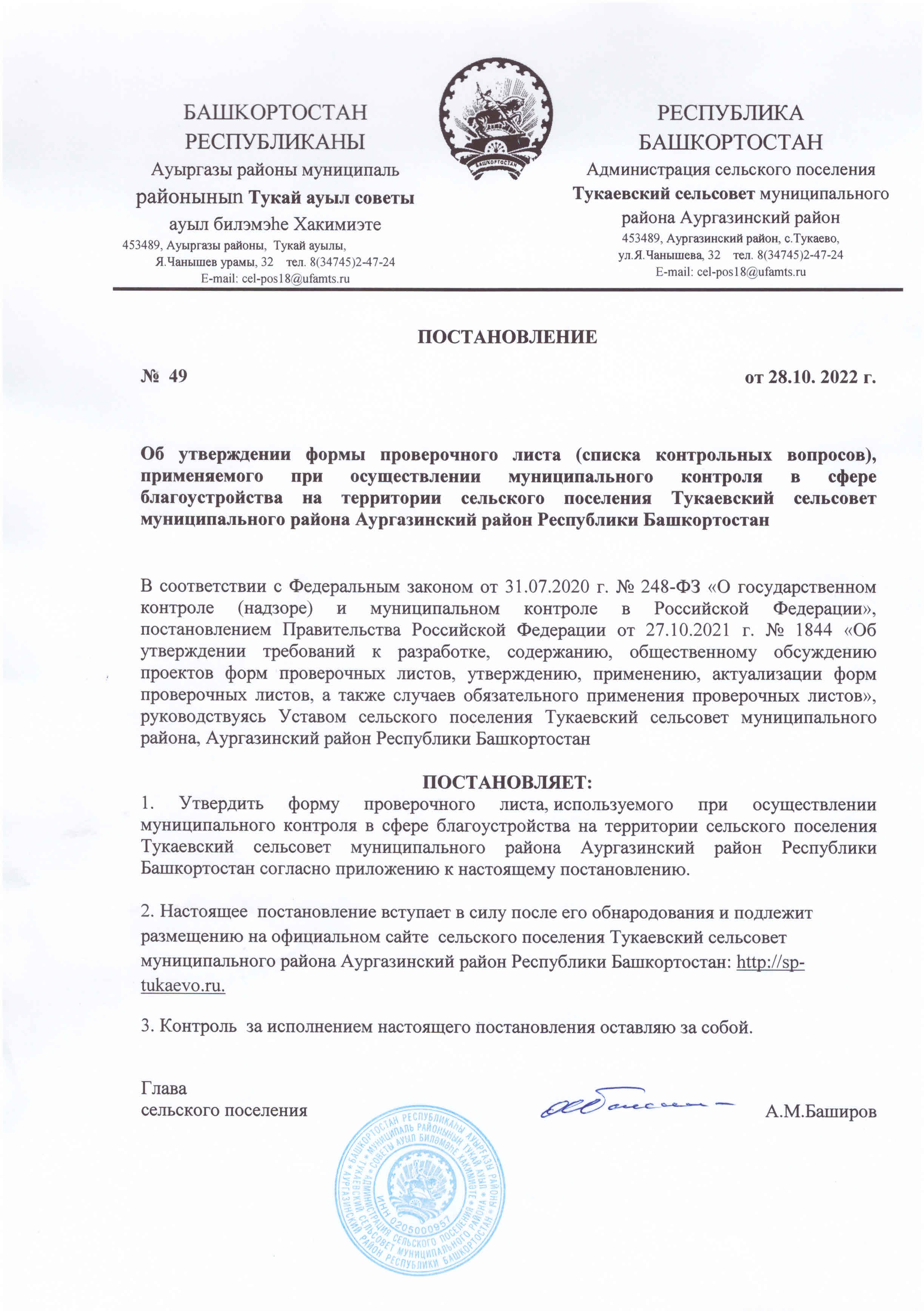 				    			     Приложениек постановлению администрации сельского поселения Тукаевский сельсовет МР Аургазинский районРеспублики Башкортостан							     от 28.10.2022  № 49Форма проверочного листа (списка контрольных вопросов), применяемого при осуществлении муниципального контроля в сфере благоустройства на территории сельского поселения  Тукаевский сельсовет  муниципального района  Аургазинский район Республики Башкортостан         Список контрольных вопросов, отражающих содержание обязательных требований, ответы на которые свидетельствуют о соблюдении или несоблюдении контролируемым лицом обязательных требований«___» ______________ 20___ г.(дата заполнения проверочного листа)______________________________ __________ _______________________(должность лица, заполнившего (подпись) (фамилия, имя, отчество проверочный лист) (при наличии) лица, заполнившего проверочный лист)QR-кодНаименование вида контроля, включенного в единый реестр видов федерального государственного контроля (надзора), регионального государственного контроля (надзора), муниципального контроляМуниципальный контроль в сфере благоустройства на территории сельского поселения Тукаевский сельсовет муниципального района Аургазинский район Республики БашкортостанНаименование контрольного органа и реквизиты нормативного правового акта об утверждении формы проверочного листаОбъект муниципального контроля, в отношении которого проводится контрольное мероприятиеФамилия, имя и отчество (при наличии) гражданина или индивидуального предпринимателя, его идентификационный номер налогоплательщика и (или) основной государственный регистрационный номер индивидуального предпринимателя, адрес регистрации гражданина или индивидуального предпринимателя, наименование юридического лица, его идентификационный номер налогоплательщика и (или) основной государственный регистрационный номер, адрес юридического лица (его филиалов, представительств, обособленных структурных подразделений), являющихся контролируемыми лицамиРеквизиты решения контрольного органа о проведении контрольного мероприятия, подписанного уполномоченным должностным лицом контрольного органа№_____ от_______Место (места) проведения контрольного мероприятия с заполнением проверочного листаУчетный номер контрольного мероприятия№ _________ от___________Должность, фамилия и инициалы должностного лица контрольного органа, в должностные обязанности которого в соответствии с положением о виде контроля или должностной инструкцией входит осуществление полномочий по виду контроля, в том числе проведение контрольных мероприятий, проводящего контрольное мероприятие и заполняющего проверочный лист№ п/пВопрос, отражающий содержание обязательных требованийСоотнесенные со списком контрольных вопросов реквизиты нормативных правовых актов с указанием структурных единиц этих актовОтветы на вопросыОтветы на вопросыОтветы на вопросыОтветы на вопросыданетнеприменимопримечаниеСоответствует ли размещение домовых знаков на зданиях и сооружениях сельского поселения?Пункт 5.1. Раздела 5Решение Совета депутатов сельского поселения Тукаевский сельсовет муниципального района Аургазинский район РБ от 12 мая 2020 г. № 10/3 «Об утверждении Правил благоустройства, озеленения и санитарного содержания территории сельского поселения Тукаевский сельсовет муниципального района Аургазинский район Республики Башкортостан», - в дальнейшем Правил благоустройстваСоблюдается ли порядок производства земляных и дорожных работ, благоустройства территорий?Раздел 9 Правил благоустройстваСоблюдается ли порядок содержания зеленых насаждений?Раздел 7 Правил благоустройстваСоблюдаются ли Правила уборки и содержания территории сельского поселения, в том числе:Раздел 2 Правил благоустройстваПроизводится ли уборка территории в зимний период?Пункт 2.3.2 Раздела 2 Правил благоустройстваОбрабатываются ли наиболее опасные участки (подъемы, спуски, мосты, перекрестки, подходы к остановкам общественного транспорта) противо гололедными материалами?Пункт 2.3.3. Раздела 2 Правил благоустройстваПроизводится систематическая очистка крыш от снега и удаление наростов на карнизах и водосточных трубах?Подпункт 4 пункта 2.3.2 Раздела 2 Правил благоустройстваПроизводится уборка и содержание дворовых территорий?Подпункт с 2.1.1по 2.1.12 Пункта 2.1Раздела 2, Пункт 3.5 Раздела 3Правил благоустройстваРазмещены ли площадки под мусоросборники и контейнеры для бытового мусора и пище отходов?Раздел 3 Правил благоустройстваОрганизуется работа по содержанию прилегающих территорий?Подпункт 2.3.1;2.3.2 Пункта 2.3, Раздела 2 Правил благоустройстваОсуществляется ли работа по благоустройству прилегающих территорий?Раздел 2 Правил благоустройстваСоблюдаются ли требования стационарной уличной и передвижной мелкорозничной торговли?Пункты 2.2 Раздела 2 Правил благоустройстваСоблюдается ли Порядок размещения вывесок, рекламных щитов, витрин и их содержание?Пункты 5.1-5.5 Раздел 5 Правил благоустройстваСоблюдаются ли требования строительства, установки содержания малых архитектурных форм?Раздел 10 Правил благоустройства15 Соблюдаются ли общие положения правил благоустройстваРаздел 1  Правил благоустройства